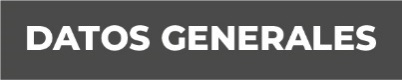 Nombre Belinda Teodora Rodríguez HernándezGrado de Escolaridad Maestría en Ciencias Jurídicas y Sociales, Maestría en Derecho Penal y Juicio OralCédula Profesional (Licenciatura) 3256425Teléfono de Oficina 288 88 51214Correo Electrónico brodriguez@fiscaliaveracruz.gob.mxFormación Académica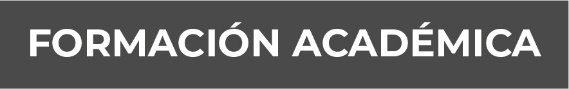 1994-1998Universidad Veracruzana. Licenciatura en Derecho2011-2013Universidad de las Naciones; Maestría en Ciencias Jurídicas y Sociales 2011 Curso De Especialización Sobre Juicios Orales Y Medios Alternativos De Solución De Conflictos, Impartido Por La Procuraduría General De Justicia Del Estado De Veracruz.  2012Curso Los Derechos Humanos En El Nuevo Sistema De Justicia Penal, Impartido Por La Procuraduría General De Justicia Del Estado De Veracruz.  2013Curso De Capacitación En El Sistema Penal Acusatorio Adversarial Y Oral, Impartido  Por El Dr. Faustino Guerrero Posadas, Instructor Capacitado Por   Setec. 2013Diplomado En Sistema Penal Acusatorio, Impartido Por El C. Dr. Arturo Hernández Abascal, Instructor Certificado Por Setec.  2014Diplomado En Formación Especializada En Juicios Orales, Impartido Por La Sociedad Mexicana Forense. 2015Curso Génesis Del Sistema Penal Acusatorio Y Herramientas De La Defensa En El Nuevo Sistema Penal Acusatorio, Impartido Por El Instituto De Posgrados Xalapa. 2015Curso Etapas De investigación Penal, Impartido Por El Instituto Nacional De Ciencias Penales. 2016Taller La Libertad De Expresión Y Los Derechos Humanos En La Impartición De Justicia, Impartido Por La Procuraduría General De La Republica.  2016Taller De Especialización Para Agentes Del Ministerio Publico En El Sistema Penal Acusatorio. Arspo. Morelia, Michoacán.2020Maestría En Derecho Penal Y Juicio OralTrayectoria Profesional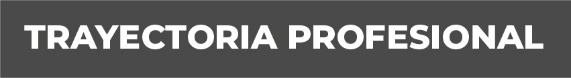 1999 a 2015Oficial  Secretario en la Procuradurías Generales de Justicia del Estado de Veracruz en diversos distritos y Agencias del Ministerio Publico.Mayo/2015 a Julio/2015Fiscal Sexto en la Unidad Integral de Procuración de Justicia del VIII Distrito Judicial en Papantla, Ver.Agosto/2015 a Mayo/2016Fiscal Cuarto en la Unidad Integral de Procuración de Justicia del VI Distrito Judicial en Tuxpan, Ver.Junio/2016 a Diciembre/2019Fiscal Cuarto en la Unidad Integral de Procuración de Justicia del VIII Distrito Judicial en Papantla, Ver.Diciembre/2019 a Agosto/2020Fiscal Adscrita a los Juzgados Civiles y Familiares en San Andrés Tuxtla, Ver.Agosto/2020 a Julio/2022Fiscal Tercera en la Unidad Integral de Procuración de Justicia del XVIII Distrito Judicial en Cosamaloapan, Ver.Julio/2022 a la fechaFiscal Encargada de la Subunidad Integral de Procuración de Justicia del XVIII Distrito Judicial con sede en Tres Valles, Ver. Conocimiento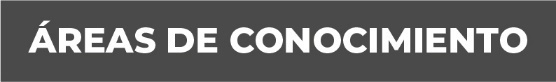 Derecho CivilDerecho Penal